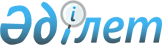 О признании утратившим силу постановления Правительства Республики Казахстан от 17 июня 2013 года № 597 "Об утверждении типовых штатов государственных организаций культуры областного, города республиканского значения, столицы, районного, городов областного значения, сельских уровней"Постановление Правительства Республики Казахстан от 31 марта 2016 года № 167      Правительство Республики Казахстан ПОСТАНОВЛЯЕТ:



      1. Признать утратившим силу постановление Правительства Республики Казахстан от 17 июня 2013 года № 597 «Об утверждении типовых штатов государственных организаций культуры областного, города республиканского значения, столицы, районного, городов областного значения, сельских уровней» (САПП Республики Казахстан, 2013 г., № 37, ст. 546). 



      2. Настоящее постановление вводится в действие со дня его первого официального опубликования.       Премьер-Министр

      Республики Казахстан                       К. Масимов
					© 2012. РГП на ПХВ «Институт законодательства и правовой информации Республики Казахстан» Министерства юстиции Республики Казахстан
				